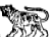 МУНИЦИПАЛЬНЫЙ КОМИТЕТРОЖДЕСТВЕНСКОГО СЕЛЬСКОГО ПОСЕЛЕНИЯДАЛЬНЕРЕЧЕНСКОГО МУНИЦИПАЛЬНОГО РАЙОНАПРИМОРСКОГО КРАЯРЕШЕНИЕ14 июля 2020 г.                                                 с.Рождественка	           	№ 162О внесении изменений в  Положениео порядке организации и проведении в муниципальномобразованииРождественское сельское поселение общественных обсужденийили публичных слушаний по проектам правил благоустройства территории поселения, утвержденное решением муниципального комитета Рождественского сельского поселения от 13.04.2020 № 148В связи с принятием Федерального закона от 29 декабря 2017 года № 455-ФЗ «О внесении изменений в Градостроительный кодекс Российской Федерации и отдельные законодательные акты Российской Федерации», на основании Федерального закона от 06 октября 2003 года № 131-ФЗ «Об общих принципах организации местного самоуправления в Российской Федерации», Устава муниципального образования Рождественское сельское поселения, муниципальный комитет Рождественского сельского поселенияРЕШИЛ:1.Внести изменения в Положение о порядке организации и проведения в муниципальном образовании Рождественское сельское поселение общественных обсуждений или публичных слушаний по проектам правил благоустройства территории поселения, утвержденное решением муниципального комитета Рождественского сельского поселения от 13.04.2020 № 14:1.1.в абзаце девятом пункта 2.5 раздела 2 Положения слово «кодеком» заменить словом «кодексом»;1.2.в абзацах третьем, четвертом, пятом, седьмом, девятом пункта 4.2 раздела 4 Положения слова «общественные обсуждения», используемые в соответствующих падежах, заменить словами «общественные обсуждения или публичные слушания» в соответствующих падежах;1.3.в абзаце шестом пункта 4.2 раздела 4 Положения слова «заинтересованными лицами» заменить словами «участниками общественных обсуждений или публичных слушаний»;1.4. в абзаце восьмом пункта 4.2 раздела 4 Положения слова «месте проведения общественных обсуждений» заменить слова «месте проведения собрания или собраний участников публичных слушаний»;1.5.в абзаце первом пункта 5.1 раздела 5  Положения слова «Участники общественных обсуждений или публичных слушаний» заменить словами «В период  размещения в соответствии с пунктом 2 части 4 и пунктом 2 части 5 статьи 5.1 Градостроительного кодекса Российской Федерации проекта, подлежащего  рассмотрению на общественных обсуждениях или публичных  слушаниях, и информационных материалов к нему и проведения экспозиции или экспозиций такого проекта  участники общественных обсуждений или публичных слушаний»;1.6.в абзаце первом пункта 5.3 раздела 5 Положения слова «при подаче письменных предложений и (или) замечаний, при регистрации на участие в публичных слушаниях» исключить;1.7.в абзаце втором пункта 5.3 раздела 5 Положения слова «в абзацах третьем и четвертом» заменить словами «в абзацах четвертом и пятом»;1.8. пункт  6.1 раздела 6 Положения дополнить абзацем вторым  следующего содержания: «К протоколу общественных обсуждений или публичных слушаний прилагается  перечень  принявших участие в рассмотрении проекта участников общественных обсуждений или публичных слушаний, включающий в себя  сведения об участниках общественных обсуждений или публичных слушаний (фамилию, имя, отчество (при наличии), дату рождения, адрес места жительства(регистрации)-  для физических лиц; наименование, основной государственный  регистрационный номер, место  нахождения и адрес – для юридических лиц).»1.9. пункт 6.2 раздела 6 Положения изложить в следующей редакции: «6.2. Участник общественных обсуждений или публичных слушаний, который внес предложения и замечания, касающиеся проекта, рассмотренного на общественных обсуждениях или публичных слушаниях, имеет право получит выписку из протокола общественных обсуждений или публичных слушаний, содержащую внесенные этим участником предложения и замечания.»;1.10.в пункте 7.1 раздела 7 Положения слова «в соответствии пункта 5 настоящего Положения» заменить словами «в соответствии с пунктом 2 части 4 и пунктом 2 части 5 статьи 5.1 Градостроительного кодекса Российской Федерации»;1.11.в пунктах 7.2 и 7.5 раздела 7 Положения слова «публичные слушания», используемые в соответствующих падежах, заменить словами «общественные обсуждения или публичные слушания» в соответствующих падежах;1.12.в приложении № 2 к Положению после слов «Организатор общественных обсуждений Проекта» слова «муниципальный комитет Рождественского сельского поселения,» исключить;1.13.в приложении №1 к Положению слова «Приложение № 1 к Положению об организации и проведении обсуждений или публичных слушаний по проектам правил благоустройства территории поселения» заменить словами «Приложение № 1 к Положению о порядке организации и проведения в муниципальном образовании Рождественское сельское поселение общественных обсуждений или публичных слушаний по проектам правил благоустройства территории поселения»;1.14.в приложении № 2 к Положению слова «Приложение № 2 к Порядку организации и проведения общественных обсуждений по проекту правил благоустройства территории Рождественского сельского поселения» заменить словами «Приложение № 2 к Положению о порядке организации и проведения в муниципальном образовании Рождественское сельское поселение общественных обсуждений или публичных слушаний по проектам правил благоустройства территории поселения».1.15.форму оповещения о начале общественных обсуждений или публичных слушаний (Приложение № 2 к Положению) изложить в новой редакции(Прилагается).3.Настоящее решение подлежит официальному обнародованию и размещению на сайте Рождественского сельского поселения в сети Интернет.4.Настоящее решение вступает в силу после его официального обнародования.5. Контроль за исполнением настоящего решения оставляю за собой.Глава муниципального образованияРождественское сельское поселение                                Е.Н.ЛютаяПриложение № 2к Положению о порядке организации и проведения в муниципальном образовании Рождественское сельское поселениеобщественных обсуждений или публичных слушанийпо проектам правил благоустройства территории поселенияОПОВЕЩЕНИЕо проведении общественных обсуждений или публичных слушаний по проектам правил благоустройства территории Рождественского сельского поселенияНа общественные обсуждения или публичные слушания по проектам правил благоустройства территории Рождественского сельского поселения представляется проект _______________________________________________________________________________________________________________________________________ (далее – Проект)(наименование проекта).Общественные обсуждения или публичные слушания проводятся в порядке, установленном статьей 5.1 Градостроительного кодекса Российской Федерации.Организатор общественных обсуждений или публичных слушаний Проекта – администрация Рождественского сельского поселения.Оповещением о начале общественных обсуждений или публичных слушаний является обязательное опубликование в установленном порядке муниципального правового акта о начале проведения общественных обсуждений илипубличных слушаний.Официальный сайт органов местного самоуправления Рождественского сельского поселения в информационно-телекоммуникационной сети Интернет, на котором размещенПроект, подлежащий рассмотрению на общественных обсуждениях или публичных слушаниях, и информационныематериалы: dalmdr.ruСрок проведения общественных обсуждений или публичных слушаний -___________________________________________________________________________ Информационные материалы по Проекту представлены на экспозиции по адресу: ________________________________________________________________________________.Экспозиция открыта с _____ (дата открытия экспозиции) до _____ (дата закрытия экспозиции). Часы работы: _____._____ (дата, время). В период работы экспозициипроводятся консультации по Проекту.Дата, время, место проведения собрания или собраний участников публичных слушаний.Время начала регистрации участников (не менее чем за 30 мин. до начала общественныхобсуждений или публичных слушаний).Информация о порядке, сроке и форме внесения участниками общественных обсуждений или публичных слушаний (далее – заинтересованные лица) предложений и замечаний, касающихся Проекта.Прием замечаний и предложений к Проекту от заинтересованных лиц осуществляетсяс ___________ до ____________.Представление предложений и замечаний, касающихся Проекта, заинтересованными лицами осуществляется вписьменной форме (нарочно или почтовым отправлением) по адресу: __________________________________________________________ либо посредством записи в книге (журнале) учета посетителей экспозиции Проекта, подлежащего рассмотрению на общественных обсужденияхили публичных слушаниях.При направлении замечаний и предложений к Проекту заинтересованными лицамиуказываются следующие сведения:- фамилия, имя, отчество, контактные данные (для физического лица);- полное наименование организации, фамилия, имя, отчество представителя,контактные данные (для юридического лица);- замечания и/или предложения к Проекту, относящиеся к предметной областиотношений, регулируемых Проектом.